РЕШЕНИЕРуководствуясь статьей 37 Федерального закона от 06.10.2003 № 131-ФЗ «Об общих принципах организации местного самоуправления в Российской Федерации», статьей 49 Устава Петропавловск-Камчатского городского округа, Решением Городской Думы Петропавловск-Камчатского городского округа 
от 17.03.2015 № 307-нд «О порядке проведения конкурса на замещение должности Главы администрации Петропавловск-Камчатского городского округа», Городская Дума Петропавловск-Камчатского городского округаРЕШИЛА:1. Назначить проведение первого этапа конкурса на замещение 
должности Главы администрации Петропавловск-Камчатского городского округа 28 апреля 2015 года в 15.00 часов по адресу: г.Петропавловск-Камчатский, ул. Ленинская, 14, кабинет 429.2. Установить:1) место и время приема документов: г.Петропавловск-Камчатский, улица Ленинская, дом 14, кабинет 411, в рабочие дни (понедельник - пятница) 
с 8.30 часов до 17.30 часов (во время перерыва с 13.00 часов до 14.00 часов и в выходные дни - субботу и воскресенье прием документов не осуществляется);2) дату и время окончания приема документов: 24 апреля 2015 года 
в 17.00 часов.3. Создать конкурсную комиссию по проведению конкурса на замещение должности Главы администрации Петропавловск-Камчатского городского округа (далее - конкурсная комиссия) в следующем составе:председатель конкурсной комиссии:секретарь конкурсной комиссии:4. Конкурсной комиссии опубликовать в газете «Град Петра и Павла» и разместить на официальных сайтах Городской Думы Петропавловск-Камчатского городского округа, администрации Петропавловск-Камчатского городского округа в информационно-телекоммуникационной сети «Интернет» объявление о проведении конкурса на замещение должности Главы администрации Петропавловск-Камчатского городского округа.5. Опубликовать настоящее решение в газете «Град Петра и Павла».6. Настоящее решение вступает в силу со дня его подписания.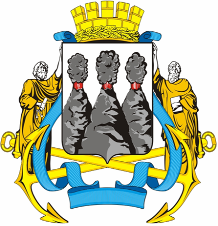 ГОРОДСКАЯ ДУМАПЕТРОПАВЛОВСК-КАМЧАТСКОГО ГОРОДСКОГО ОКРУГАот 25.03.2015 № 715-р29-я (внеочередная) сессияг.Петропавловск-КамчатскийО назначении проведения конкурса на замещение должности Главы администрации Петропавловск-Камчатского городского округа Слыщенко К.Г.-Глава Петропавловск-Камчатского городского округа, исполняющий полномочия председателя Городской Думы Петропавловск-Камчатского городского округа;Катрук Т.О.-заместитель руководителя аппарата Городской Думы Петропавловск-Камчатского городского округа - начальник юридического отдела;члены конкурсной комиссии:члены конкурсной комиссии:члены конкурсной комиссии:Кирносенко А.В.-заместитель председателя Городской Думы Петропавловск-Камчатского городского округа, председатель Комитета Городской Думы по местному самоуправлению и межнациональным отношениям;3 кандидатуры для включения в состав конкурсной комиссии, назначенные Губернатором Камчатского края.3 кандидатуры для включения в состав конкурсной комиссии, назначенные Губернатором Камчатского края.3 кандидатуры для включения в состав конкурсной комиссии, назначенные Губернатором Камчатского края.Глава Петропавловск-Камчатского городского округа, исполняющий полномочия председателя Городской ДумыК.Г. Слыщенко